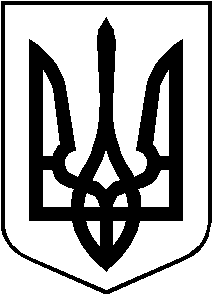 РОЖИЩЕНСЬКА МІСЬКА РАДАЛУЦЬКОГО РАЙОНУ ВОЛИНСЬКОЇ ОБЛАСТІвосьмого скликанняРІШЕННЯ   03 серпня 2022 року                                                                                      № 23/10Про припинення права користуванняземельною ділянкою та внесення змін до договору оренди земліРозглянувши клопотання ПрАТ «ВОЛИНЬОБЛЕНЕРГО», акт списання основних засобів від 31.05.2022 № 162/1029 та керуючись пунктом 34 частини 1 статті 26 Закону України «Про місцеве самоврядування в Україні», статтями 12, 93, 124, 141, розділом Х «Перехідних положень» Земельного Кодексу України, статтями 4, 6, 16 Закону України «Про оренду землі», враховуючи рекомендації постійної комісії з питань депутатської діяльності та етики, дотримання прав людини, законності та правопорядку, земельних відносин, екології, природокористування, охорони пам’яток та історичного середовища                від 25.07.2022 № 24/7, міська рада ВИРІШИЛА:Припинити право користування земельної ділянки (кадастровий номер - 0724586900:04:001:0113) площею 0,0030га., яка надана ПрАТ «ВОЛИНЬОБЛЕНЕРГО» в строкове платне користування (на умовах оренди) терміном на 49 років, для розміщення, будівництва, експлуатації та обслуговування будівель і споруд об’єктів передачі електричної та теплової енергії, яка розташована в с. Михайлин на території Рожищенської міської ради, речове право на яку зареєстроване 13.08.2020 року в Державному реєстрі речових прав на нерухоме майно.2. Зобов’язати ПрАТ «ВОЛИНЬОБЛЕНЕРГО» в місячний термін укласти додаткову угоду з Рожищенською міською радою про внесення змін до договору оренди землі від 01.06.2020, виключивши із тексту договору та додатків зобов’язання щодо земельної ділянки площею 0,0030га. (кадастровий номер 0724586900:04:001:0113).          	3. Контроль за виконанням даного рішення покласти на постійну комісію з питань депутатської діяльності та етики, дотримання прав людини, законності та правопорядку, земельних відносин, екології, природокористування, охорони пам’яток та історичного середовища Рожищенської міської ради.Міський голова                       			Вячеслав ПОЛІЩУКШевчук Лариса 21541